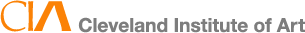 2015-16 Appeal for IndependentStudent Status FormSTUDENT'S NAME (Please print):  ___________________________________________________                                                                        CIA ID or SOCIAL SECURITY NUMBER:  ______________________________________________                                           This form is intended for students seeking independent student status as a result of a complete separation or other extenuating circumstances with their parents. The Office of Financial Aid Dependency  Review Board will consider your request for change in dependency status based on abandonment by your parent(s), abuse and/or neglect. Students under the age of 24, who are not receiving parental support, who do not have dependents and are now divorced may also qualify for a change in dependency  status. The following conditions do not qualify as unusual circumstances to become an independent student:•    Parent(s) refusing to contribute to your education•    Parent(s) unwilling to provide information for the FAFSA or for completing the federal verification process•    Parent(s) not claiming you as a dependent for income tax purposes•    Undergraduate student under age 24 demonstrating total self-sufficiencyPLEASE SUBMIT THE FOLLOWING DOCUMENTION WITH THIS FORM TO THE OFFICE OF FINANCIAL:o  2015-16 signed paper copy of FAFSA. Include only the student (and spouse’s) information.o  A detailed statement from the student explaining their independent  student status, which must include:- How often you have contact with your biological parents, the last time you had contact with them, and the last time youresided in the home of at least one of your biological parents.o  Third Party documentation (i.e., High School Counselor, Children Services Counselor, Psychologist, Legal Documents, etc.).o  Proof of Economic Self-Sufficiency, (i.e., lease, rent receipts, utility bills, etc.) along with 2011, 2012, and 2013 FederalFederal IRS Tax Transcripts (including all schedules) and W-2 forms, and/or proof of other sources of income for 2012, 2013 and 2014o  Copies of your parents’ 2012, 2013, and 2014 Federal IRS Tax Transcripts (including all schedules).o  Proof of legal separation or divorce, and a copy of marriage certificate if either are applicable.o  Proof of Ward of the Court Statuso   Other                                                                                                                                                            PLEASE ANSWER THE FOLLOWING:1.             What is the annual amount of financial support you receive from your parent(s)?  $_________________________________________                            2.             What other support do you receive from your parents on an annual basis (examples:   health insurance, financial support for 	       room, board, books, car expenses, utilities, cell phone, etc.)? Please identify type and approximate  value:	     ___________________________________________________________________________________3.             Please indicate the anticipated amount and source from persons other than your parents of your annual income for 2015 and2016 (examples include wages, monetary gifts, food, expenses).2015:  $                       _ Source:  _____________________________________________________________________________2016:  $____________  Source : ________________________________________________________________________________                                                                                                                                                          4.             Please complete the following statement of your estimated annual calendar year expenses:CERTIFICATION: I certify all of the information included with this form is true and complete to the best of my knowledge. I agree to give further proof of the information provided if asked by an authorized official.STUDENT'S SIGNATURE:______________________________________________________DATE:______________________________________                                                                                                     Submit to: The Cleveland Institute of Art / Financial Aid Office / 11141 East Boulevard / Cleveland, OH 44106 / Fax: 216.754.363/ Email: financialaid@cia.eduEXPENSES(If any amounts are zero, please explain.)2015 (JAN-DEC)2016 (JAN-DEC)HousingFoodTransportation  (car payments, insurance, gas, maintenance)UtilitiesChild care and/or dependent carePersonal (clothing, entertainment)OtherTOTAL